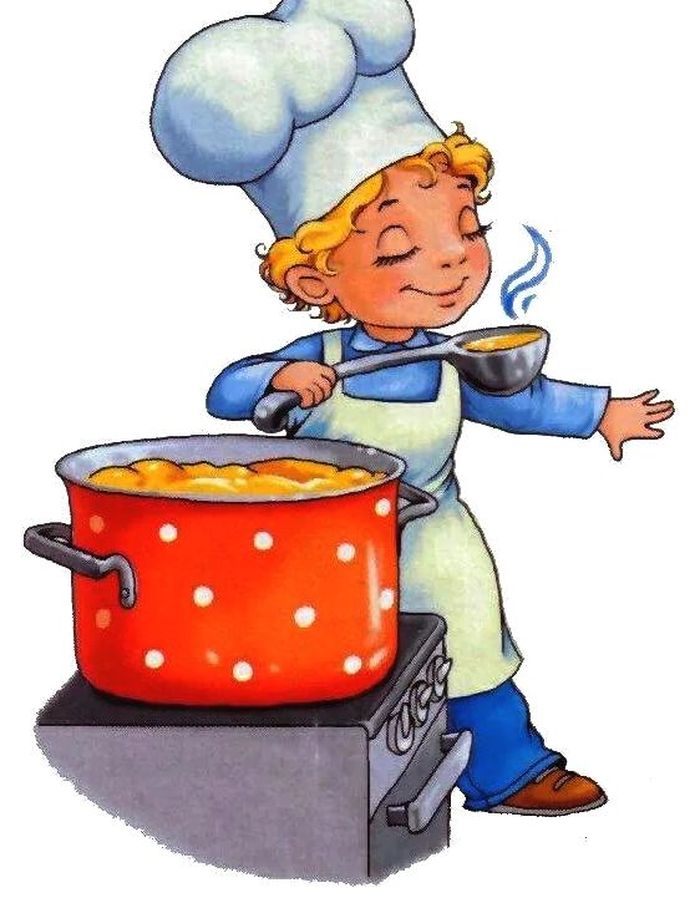 Меню 12 мая  2022г1выход  фактическийкалорийностьСтоимость блюдаЗАВТРАККаша рисовая молочная с маслом205гр15214,69Кисель200гр83,03Хлеб30гр401,35Обед:Макаронные отварные20029914,52Гуляш из говядины100гр20339,50Хлеб60гр1003Кисель200гр83,03Огурцы соленые порциями100гр1110,4584189,57